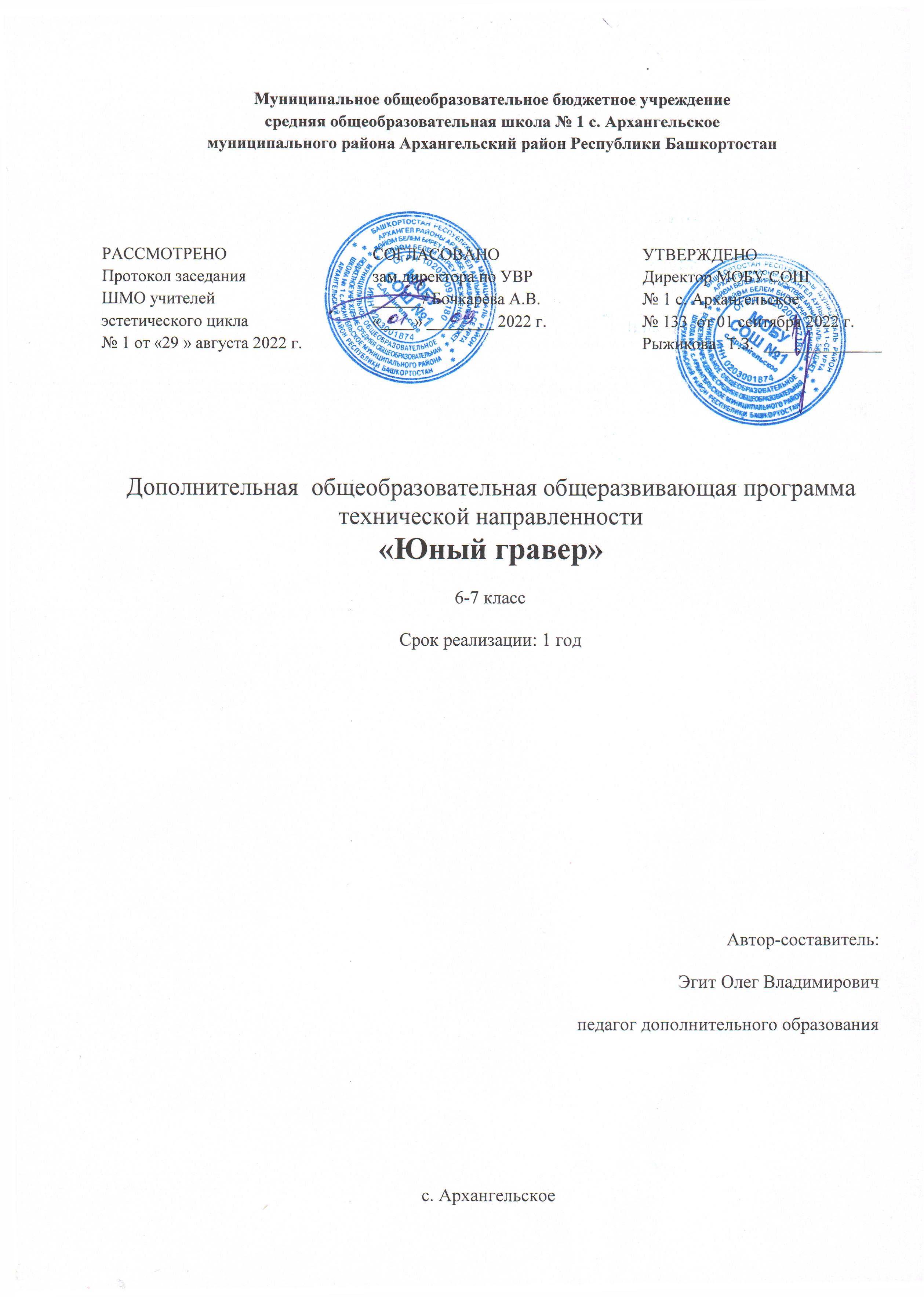 ПОЯСНИТЕЛЬНАЯ ЗАПИСКАНаправленность образования.Программа кружка «Юный гравер» ориентирована на активное приобщение детей к техническому творчеству и носит образовательный характер. Программа модифицированная, разработана на основе типовых программ и методических разработок, дополняет и углубляет школьные программы. По функциональному предназначению программа является учебно-познавательной.Программа кружка соединяет воедино сведения о моделировании, выжигании, гравированию по стеклу и резьбе по дереву. На занятиях в кружке ребята занимаются составлением, выжиганием по дереву, гравировкой по стеклу и резьбе по дереву. Учащиеся, прошедшие обучение, должны свободно ориентироваться в этих видах технического творчества, хорошо знать основы технологий. Направленность программы: техническаяУровень образования - завершенный цикл образования,характеризующийся определенной единой совокупностью требований.Уровень освоения программы: базовый.Новизна программы состоит в том, что дети углубленно учатся основным техникам сразу нескольких ремесел: моделированию, выжиганию, резьбе по дереву и гравировке по стеклу. Этот технический универсализм помогает ребенку достигнуть высокого уровня в овладении искусством создания поделки практически из любого материала. Занятия в кружке имеют и культурно-психологическое значение: дети обучаются изготовлению такого предмета, который можно подарить, дополнительно учатся церемониалу дарения. Актуальность программы обусловлена тем, что в современных условиях, далеко не все черты социальной жизни, безусловно, позитивны, и присвоение их подрастающим поколением, становится педагогической проблемой, так как дети усваивают не только положительные качества взрослых. В возможности получить этот необходимый опыт и состоит уникальное значение кружка «Сделай сам».При этом следует учитывать, что программа направлена на:-создание условий для развития ребенка;-ознакомление с технологическими операциями, при помощи которых можно сделать поделки из различных материалов;-участие в создании коллективных композиций, сюжетно и идейно связанных с определенными событиями, темами;-изучение этикета, этики поведения в ситуациях дарения и принятия подарка;-освоение навыков экологически грамотного поведения во время сбора природного материала;-развитие мотиваций к познанию и творчеству;-приобщение детей к общечеловеческим ценностям;-укрепление психического и физического здоровья;-взаимодействие педагога дополнительного образования с семьей. Педагогической целесообразностью программы является то, что на основе умений и знаний, приобретаемых в кружке «Сделай сам», ребенок укрепляет свою социальность, принадлежность к определенной системе позитивных социальных ценностей. У него повышается самоуважение, поскольку оно опирается на понимание ребенком того, что существуют вещи, предметы, которые он может изготовить сам, причем так, что это доставляет радость и другим.Одна из интереснейших форм стимулирования детей к занятиям - организация выставок, конкурсов, праздников и других массовых мероприятий куда приглашаются и родители кружковцев.Программой предусмотрены задания, как для индивидуального, так и для коллективного исполнения. При коллективном обсуждении результатов дается положительная оценка деятельности ребенка, тем самым создается благоприятный эмоциональный фон, способствующий формированию творческого мышления, фантазии. Творческий подход к работе, воспитанный в процессе занятий, дети перенесут в дальнейшем во все виды общественно-полезной деятельности.Применяются такие формы занятий как урок-беседа, урок-лекция, урок-игра, урок-путешествие, групповые, комбинированные, урок-конкурс. Оценка результатов занятий по данной программе осуществляется по ходу занятий с участием самих детей и их родителей и включают в себя критерии (мотивационно-личностный, деятельностно-практический) и соответствующие показатели. Итоги работы проводятся в форме выставки.При реализации программы используются различные методы:-словесные - лекции, беседы, викторины;-наглядные - просмотр репродукций, фото- и видеосюжетов, образцов изделий;-практические - изготовление наглядных пособий. Образцов и макетов изделий.Занятия включают в себя теоретическую и практическую часть. Теоретическая часть представлена в виде учебных занятий, экскурсий, выставок, и встреч с приглашенными мастерами и специалистами, которые могут сопровождаться объяснением материала, показом и демонстрацией наглядных пособий и изделий, обменом опыта и мнения, а так же при помощи бесед и диспутов. Практическая часть представлена в виде практического закрепления, выполнения домашнего задания, изготовления изделий. Адресат программы.Обучающиеся – 6-7  классыУсловия набора учащихсяДля обучения принимаются все желающие (не имеющие медицинских противопоказаний).Объем и срок освоения программы- Выполнение программы рассчитано на 1 года обучения – (68 часов)Формы и режим занятий.Программа рассчитана на 1 год обучения.1 год обучения: 68 часов в год, Режим работы:- 1 занятие в неделю по 2 академических часа. Работа с детьми проводится в коллективной форме, но и может быть звеньевой, в зависимости от сложности.Формы работы: групповая, индивидуальная. Цель и задачи программыЦель программы – развить творческую активность, и технические способности кружковцев.Задачи программы: освоение технологических знаний, технологической культуры на основе включения учащихся в разнообразные виды технологической деятельности.овладения общетрудовыми и специальными умениями, необходимыми для поиска и использования технологической информации, проектирования и создания продуктов труда.развитие познавательных интересов, технического мышления, пространственного воображения, интеллектуальных, творческих и организаторских способностей.воспитания трудолюбия, бережливости, аккуратности, целеустремленности, предприимчивости, ответственности за результаты своей деятельности.Содержание программыСодержание данной программы направлено на выполнение творческих работ, основой которых является индивидуальное и коллективное творчество. В основном вся практическая деятельность основана на изготовлении изделий. Обучение планируется дифференцированно с обязательным учётом состояния здоровья учащихся. Программой предусмотрено выполнение практических работ, которые способствуют формированию умений осознанно применять полученные знания на практике по изготовлению художественных ценностей из различных материалов. На учебных занятиях в процессе труда обращается внимание на соблюдение правил безопасности труда, санитарии и личной гигиены, на рациональную организацию рабочего места, бережного отношения к инструментам, оборудованию в процессе изготовления художественных изделий. Программа знакомит с увлекательными видами рукоделия. В содержание обучения входит ознакомление учащихся с историей возникновения видов художественной обработки материалов, организацией рабочего места, с правилами безопасной работы, с материалами, инструментами и оборудованием применяемых при выполнении изделий.I Раздел. Резьба про дереву, выжигание.Примерные программы в образовательной области «Технология» имеют своей целью содействие сохранению единого образовательного пространства. При этом учителям предоставляются широкие возможности для реализации различных подходов к построению учебного курса с учётом индивидуальных способностей и потребностей учащихся, материальной базы образовательных учреждений, местных социально – экономических условий и национальных традиций.Уже несколько лет я работаю над проблемой дополнительного внеурочного обучения школьников техническому труду на примере изделий декоративно-прикладного искусства (ДПИ). Такой подход, сохраняя достоинства традиционного, обладает тем преимуществом, что даёт реальную возможность соединить трудовое обучение с эстетическим воспитанием учащихся, ознакомить их на практике с образцами и технологиями народного декоративно-прикладного искусства. На примерах изделий декоративно-прикладного искусства можно изучить практически всё содержание образовательных стандартов по технологии. Главной идеей предлагаемой программы является то, что открываются дополнительные возможности для развития творческого потенциала учащегося, их эстетического и патриотического воспитания.При изучении, выборе и изготовлении объектов труда учащиеся знакомятся с элементами черчения и графики, используют знания, полученные на уроках физики, химии, изобразительного искусства, истории и ряда других школьных предметов.Резьба по дереву - древний вид народного декоративного искусства. В нашей стране, богатой лесами, дерево всегда было одним из самых любимых материалов. Понимание его пластических свойств, красоты текстуры развивалось в творческом опыте многолетних поколений народных мастеров. Искусством плотницкого ремесла издавна славились русский Север, Поволжье, Вологодская, Ярославская, Новгородская и другие области. В неразрывной связи с деревянным зодчеством развивалось искусство деревянной утвари и игрушки. Высокий уровень исполнительского мастерства, образная выразительность резных деревянных изделий всегда соединялись с их утилитарным назначением. Во многом это определяло и способы художественной обработки, и характер орнаментального декора, сохраняющий единство, как в монументальных произведениях, так и в оформлении домашней утвари, деревянной посуды и детской игрушки.Каждому центру народной резьбы по дереву присущи свои ярко выраженные художественно- стилистические черты, основанные на особенностях культурного развития, географических и природных условий, экономики края.Издавна сложившиеся способы художественной резьбы по дереву в наши дни развивают художники и мастера предприятий, народных художественных промыслов. Цель раздела:1. Формирование эстетического вкуса у ребят, знакомя их с произведениями народного искусства.2. Дать необходимые технические знания, развить трудовые умения и навыки в области декоративно-прикладного искусства, т.е. осуществить психологическую и практическую подготовку к труду, к выбору будущей профессии.3. Сохранить и развить связь образовательного пространства с богатством и традициями народного декоративно- прикладного искусства.Задачи раздела:1. Познакомить учащихся с наследием художественной обработки древесины;2. Раскрыть истоки народного творчества и роль декоративно-прикладного искусства в обществе;3. Сформировать представление о народном мастере как творческой личности, духовно связанной с культурой и природой родного края; 4. Обучить практическим навыкам резьбы по дереву;5. Развить умение создавать собственную творческую композицию в традициях местного художественного промысла;6. Воспитать трудолюбие, предприимчивость, коллективизм, честность, патриотизм, культуру поведения и общения;7. Уметь оценивать результаты работы на каждом из этапов, корректировать свою деятельность и выявлять условия реализации продукции; 8. Привить любовь к данному ремеслу. Все учебные изделия выбираются с учетом целого ряда психологических особенностей обучаемых, поскольку только в этом случае возникает интерес и появляется мотивация к дальнейшей учебно-познавательной деятельности. Кроме того, выбранные объекты труда открывают широкие возможности для развития творчества, которое может быть реализовано более полно в проектной деятельности, и, наконец, могут быть выполнены в школьной мастерской, а недостающие инструменты изготовлены самими учащимися.Основным направлением кружка стало обучение школьников техническому труду на примере изделий декоративно- прикладного искусства, а именно резьба по дереву. Это направление весьма актуально, особенно в сельских школах. Тематическое планирование в данной программе составлено с учётом работы кружка в нашей школе. Занятия проходят два раза в неделю. Занятия проходят в послеурочное время. В процессе занятий учащиеся знакомятся с литературой и наглядными материалами по истории художественного промысла, творчеством мастеров.В среднем звене учащиеся закрепляют и развивают знания и умения по изготовлению различных изделий из древесины, так как в наших условиях это более доступный материал и техническое оснащение мастерской позволяет больше времени уделять деревообработке. В процессе обучения предусматривается не только передача школьникам определённых знаний и практических умений (ремесла), но и развитие их творческих способностей, поощрение стремления к самостоятельному творческому труду.Начиная с девятого класса, школьники переходят к постепенному освоению будущей профессии. В результате изучения предмета резьба по дереву учащиеся школы должны получить профессиональные знания, навыки и умения в области художественной резьбы, научиться создавать собственные композиции, иметь представления об искусстве народных промыслов.II раздел. Гравировка.Гравировка – один из древнейших видов декоративно-прикладного искусства. В наше время обучение гравировке стало доступно всем желающим. Ему можно научиться на специальных курсах, благодаря специальной литературе (интернет ресурсам) или же пройдя обучение дополнительного образования по «Гравировке». Спрос на такие умения растет из года в год, поскольку появляется все больше желающих приобрести уникальное изделие ручной работы. Дополнительная образовательная программа «Гравировка» направлена на развитие индивидуальных возможностей и способностей обучающихся, ориентирована на художественно-эстетические знания, профессиональные виды деятельности. Учебная рабочая программа по дополнительному образованию «Гравировка» разработана на основе педагогической целесообразности и учета интересов обучающихся. Новизна программы дополнительного образования «Гравировка» заключается в многообразии техник исполнения и программном содержании на современном высококвалифицированном уровне. Актуальность программы дополнительного образования «Гравировка» заключается в необходимости расширения творческо-профессиональной деятельности обучающихся в различных направлениях и выполнении социального заказа родителей и их детей. Так же она представляет новый современный вид прикладного творчества - гравировка, способствующий творческому развитию учащихся, самореализации, трудовому воспитанию и формированию общей культуры. Актуальность программы заключается ещё и в том, что, имитируя практически все виды рукоделия, можно достаточно просто и самостоятельно создавать неповторимые изделия, придавая им новое современное звучание. Техника гравировка ещё мало разработана, поэтому, применяя детскую фантазию, используя другие материалы, можно совершенно случайно открыть новые приёмы нанесения рисунков на различные материалы. Учебная рабочая программа по дополнительному образованию «Гравировка» разработана на основе педагогической целесообразности и учета интересов обучающихся. Дополнительная образовательная программа «Гравировка» отражает цели и задачи образования и воспитания, направленные на развитие индивидуальных возможностей и способностей обучающихся. Главная цель - формирование и развитие нравственной, самостоятельной, творческой и физически здоровой личности обучающихся, свободно адаптирующихся в современном обществе и преумножающих культурное наследие страны. Задачи: Обучающие: - Научить пользоваться специальными инструментами и материалами. - Создавать композиции. Развивающие: - Развитие художественно-творческих способностей у детей, чувства прекрасного. - Побуждать фантазию детей, настроить их на создание новых необычных композиций. - Развитие мелкой моторики рук. Воспитывающие: - Уважение к педагогу к сверстникам. - Формирование духовных качеств, эстетического вкуса у детей. Закон РФ об образовании от 29 декабря 2012 г. № 273-ФЗ «Об образовании в Российской Федерации» указывает, что дополнительные образовательные программы и дополнительные образовательные услуги реализуются в целях всестороннего удовлетворения образовательных потребностей граждан, общества, государства. Дополнительное образование по праву рассматривается как важнейшая составляющая образовательного пространства, ведущий фактор профессионального и социального самоопределения молодежи. Ожидаемые результаты можно увидеть в процессе работы творческого объединения, а именно - участие в конкурсах, выставках, смотрах. Результатом освоения дополнительной образовательной программы «Гравировка» является овладение обучающимися видом профессиональной деятельности по изготовлению художественных изделий.Народное декоративное искусство. Резьба по дереву.Беседа о народном декоративном искусстве, его видах: резьба и роспись по дереву, вышивка, кружево, керамика, лозоплетение, роспись по металлу. Знакомство с творчеством резчиков по дереву русского Севера, Поволжья и местными мастерами города Городца. Рассказ о местном художественном промысле по дереву, о его истории, художниках и мастерах.Знакомство с художественно техническими приемами геометрической резьбы.Природная текстура древесины (срез в трёх направлениях: вдоль волокон, поперёк и под углом). Свойства древесины хвойных и лиственных пород по твёрдости. Недостатки древесины. Влажность и сушка.Рабочее место резчика по дереву и его оборудование.Подготовка рабочего места резчика по дереву в зависимости от характера выполняемых работ. Ознакомление с рабочим местом резчика и его оснащением. Изучение правил техники безопасности.Инструменты для резьбы по дереву .Измерительные инструменты.Демонстрация инструментов для резьбы по дереву, ознакомление с правилами их использования. Выбор инструмента для различных видов резьбы. Зарисовка основных видов резаков, стамесок с краткой характеристикой каждого инструмента. Способы хранения инструмента для резьбы. Значение измерительных инструментов: метра, линейки, угольника, рейсмуса в работе резчика по дереву.Подготовка инструментов для резьбы по дереву.Освоение учащимися навыков заточки инструментов на точиле с ручным и механическим приводом (первоначальная заточка инструментов, правка их на брусках, оселках и гладком ремне). Правила техники безопасности при заточке и правке инструмента для резьбы.Основные виды геометрической резьбы, приемы их выполнения, простейшие композиции.Рассказ о художественных изделиях из дерева, украшенных геометрической резьбой. Демонстрация образцов народного искусства, показ диапозитивов, фотографий с изображением памятников народного декоративного искусства, современных изделий художественных промыслов (прялки, бытовая утварь, шкатулки, игрушки и т. д.).Начальные приемы резьбы параллельных линий вдоль и поперек волокон. Приемы геометрической контурной и скобочной резьбы. Создание вариантов композиций, освоенных приемов резьбы на дощечках. Трехгранно- выемчатая резьба. Элементы геометрической резьбы (треугольник, глазок, фонарик, кубик, соты, клин, элементы «сияние», ромб). Приёмы резьбы равнобедренных треугольников, узоров «куличики, змейка, витейка, бусы, ёлочка, сколышек, чешуйка, лесенка, кубики, решётка» и т. д. Техника безопасности при работе с режущими инструментами. Резной геометрический орнамент. Создание несложных изделий в технике трехгранно-выемчатой резьбы.Понятие композиция (ритм, симметрия, выявление центра, равновесие и т. д.) в резьбе на прялках наличниках окон, в украшении бытовой утвари.Создание эскизов геометрических узоров для оформления разделочной доски, шкатулки, пенала. Перевод узоров на поверхность изделий из дерева при помощи кальки, копировальной бумаги, карандаша.Выполнение несложного изделия в технике контурной и геометрической резьбы. Отделка готовых изделий..Правила техники безопасности при работе с режущим инструментом. Выполнение в технике геометрической резьбы композиций на разделочных досках, пеналах, подставках для ручек, шкатулках.Основные виды отделки художественных изделий с резьбой: шлифование, морение, травление, вощение, отбеливание, лакирование, полирование.III Раздел. Выжигание.1. Организационное занятиеЗнакомство. Цели и задачи. Рабочее место. Обсуждение плана работы. Деревообработка — одна из древнейших профессий. Дерево в истории отечественной архитектуры. Деревянные конструкции в современном мире. Охрана лесных богатств, опасность труда при деревообработке. Технология безотходного производства. Ознакомление с правилами техники безопасности и поведения на занятиях. Подготовка рабочего места, оборудования и инструмента Практическая работа. Ознакомление с рабочим местом. Подготовка рабочего места, оборудования и инструмента .Отработка правил техники безопасности.2.Материалы, инструменты, оборудование приспособления используемые при выжигании.Основные породы деревьев, применяемые в народных промыслах. Пороки древесины. Классификация пиломатериалов. Материалы на основе древесины. Инструменты, приспособления. Классификация инструмента, ознакомление с ними.Практическая работа.Определение породы древесины на глаз. Отработка приемов работы с деревообрабатывающим инструментом, его ремонт и изготовление оснастки и приспособлений.3.Виды выжигания. Их особенности.Особенности работы с выжигателем. Виды и способы выжигания.Практическая работа. Подготовка инструмента к работе.. Ознакомление с приемами выжигания.4.Подготовка поверхности материала. Перевод рисунка.Традиционные и нетрадиционные материалы. Технология подготовки материала к выжиганию. Способы перевода рисунка. Последовательность действий при переводе рисунка. Возможные ошибки перевода и их устранение.Практическая работа. Подготовка материала к выжиганию. Перевод рисунка.5.Выжигание на плоской поверхности.Рассказ об изделиях содержащих элементы выжигания и демонстрация лучших образцов. Показ рисунков изделий. Знакомство с технологией изготовления выжигания на плоской поверхности.Практическая работа.  Изготовление изделий содержащих не сложные элементы (по выбору учащихся).6.Выжигание изделий с несколькими деталями содержащих не сложные элементы (по выбору учащихся).Соединение деталей из фанеры.Практическая работа.  Соединение изготовленных изделий. Подгонка и сборка изделия. Отделка изделия.Чистовая отделка работы.Ошкуривание.7.Отделка изделия.Практическая работа.  Демонстрация готовых изделий с отделкой росписью и выжиганием. Ознакомление с технологией росписи деревянных изделий. Выжигание: подготовка изделия и оборудования. Правила безопасности при выжигании.Отработка приемов отделки изделий из фанеры росписью и выжиганием.Тематическое планирование Резьба по дереву.ВыжиганиеГравировкаПланируемые результатыПланируемые результаты выполнения программы.В результате изучения программы учащиеся должны знать:1. Смысл технологических понятий: текстильные материалы, поделочные материалы, выжигание по дереву, моделирование из бумаги, гравировка по стеклу, резьба по дереву. 2. Виды и свойства древесины. 3. Виды традиционных народных промыслов. В результате изучения программы учащиеся должны уметь:1.Выполнять виды рукоделия с текстильными и поделочными материалами: изготавливать различные модели, выжигать по дереву, гравировать по стеклу. 2.Выбирать виды различного материала (бумаги, дерева, стекла), инструментов и приспособлений для определенных изделий. 3. Строить чертежи простых изделий. 4. Выполнять разметку изделия.5. Определять и исправлять дефекты изделий.6. Проводить влажно-тепловую обработку изделий.7.Проектировать изделие с использованием поделочных материалов.8. Соблюдать правила безопасного труда и санитарно-гигиенических норм.Работа кружка способствует:- Развитию разносторонней личности ребенка, воспитанию его воли и характера; - Помощи в его самоопределении, самовоспитании и самоутверждении в жизни; - Умению использовать специфику цветовой гаммы в дизайне моделирования; - Формирование понятия о роли и месте декоративно-прикладного творчества в жизни; - Обучению практических навыков художественно-творческой деятельности; - Умению обобщать свои жизненные представления с учетом возможных художественных средств; - Созданию творческой атмосферы в группе воспитанников на основе взаимопонимания и сотрудничества для выполнения коллективной работы. Условия реализации программыМатериально-техническое обеспечение программыЗанятия проводятся в учебном кабинете. Оборудование учебного помещения: классная доска, столы и стулья для учащихся и педагога, шкафы и стеллажи для хранения дидактических пособий и учебных материалов. Технических средства обучения (компьютер, принтер)Материалы, необходимые для занятий: бумага, древесина, стекло,фурнитура, ножницы, клей, краски, карандаши, линейки, циркуль, копировальная бумага, выжигатель, гравер и другие материалы.Методическое обеспечениеВ ходе реализации программы используются разработкиигр, бесед, экскурсий, конкурсов; дидактический и лекционный материалыФормы аттестации За знаниями, умениями и навыками, полученными в ходе изучения учебной программы кружка необходимо осуществлять контроль как в конце года, так и после изучения каждого отдельного раздела. Необходимо оценивать у учащихся умение ставить и решать познавательные и практические задачи, умение выполнять самостоятельно практическую работу и её анализировать. Проверка может быть в устной форме (индивидуальный, групповой опрос), в виде зачетных практических работ, промежуточных просмотров после выполнения 2-3 работ, в виде итоговых выставочных работ и выполнения творческих проектов, а так же возможно проведение деловой (ролевой) игры. Список литературыКНИГИ, ИСПОЛЬЗУЕМЫЕ ПЕДАГОГОМ:1.    “Оригами и педагогика”, материалы I Всероссийской конференции преподавателей оригами (СПб., 23-24 апреля 96 г.), М.: Аким, 96, 160 с.2.    Материалы II Сибирской конференции “Оригами в учебном процессе”, (Омск, 3-5 ноября 1998 г.), Омск.: 98 г., 48 с.3.    Материалы I и II Сибирских конференций по оригами. Вкладка в журнал “Оригами” № 16 (1/2 за 99 г.), 32 с.4.    Афонькин С.Ю., Афонькина Е.Ю. “Уроки оригами в школе и дома”, М.: Аким, 97., 206 с. (рек. Мин. образования РФ).5.    Афонькин С.Ю. и др. “Кусудамы - волшебные шары” М.: Аким, 97, 64 с.6.    Афонькин С.Ю. и др. “Рождественское оригами” М.: Аким, 98, 64 с.7.    Афонькин С.Ю.- предс. СПб центра оригами, издал в соавторстве ещё более двух десятков книг по оригами, с 1996 по 2000 г. являлся гл. ред. ж/л “Оригами”.8.    Белим С.Н. и др. “Задачи по геометрии, решаемые методом оригами” М.: Аким, 97, 64 с.9.    Валявский А.С., “Как понять ребёнка”, СПб.: 98, 752 с.10. М. Веннинджер “Модели многогранников”, М.: Мир, 1974, 236 с.11. В. Гончар. Альбом “Кристаллы”, М.: Аллегро-Пресс, 1994 г.12. В. Гончар. “Модели многогранников”, М.: Аким, 97, 64 с.13. В. Гончар. “Игрушки из бумаги”, М.: Аким, 97, 64 с.14. Журнал “Оригами. Искусство складывания из бумаги”. Издаётся с 1996 года (к 7.11.00 вышло 24 выпуска). 15. Кумарин В.В. “Педагогика стандартности или почему детям плохо в школе”, Чехов.: 96, 64 с.16. Пудова В.П., Лежнёва  Л.В. “Легенды о цветах”, М.: Аким, 98, 64 с.17. Сержантова Т.Б. “365 моделей оригами”, М.: Айрис, 98 г.18. Соколова С.В. и др. “Русские народные сказки”, М.: Аким, 97, 64 с.19. Соколова С.В. “Игрушки-оригамушки”, части I и II. СПб.: Химия, 97 г.20. Хлямова Т.В. “Звёздное небо”, М.: Аким, 97, 64 с.21. Шумаков Ю.В., Шумакова Е.Р. “Полезные предметы и украшения для письменного стола”, М.: Аким, 98, 64 с. Резьба по деревуБарадулин В.А. Сельскому учителю о народных промыслах – М., Просвещение, 1979.Двойникова Е.С., Лялин И.В. Художественная резьба по дереву – М., Высшая школа, 1972 .Званцев М.Н. Нижегородская резьба – М., 1969.Круглова О.В. Русская народная резьба и роспись по дереву - М.,1974.Левин Л.М. Резьба по дереву. КОИЗ. – М., 1966.Хворостов А.С. Древесные узоры. – М., Советская Россия, 1976.Журавлева Л., Васеленко В. Резное и расписное дерево. – изд. Советская Россия, 1985.Федотов Г.Я. Волшебный мир дерева. – М. Просвещение, 1987 .Рыженко В.И., Яценко В.А. Работы резьбы по дереву.- ЗАО «АСТВ» 1999.Мольнар А.А. Резьба по дереву. – спектр сезам – маркетинг Москва – 1998 г.для педагога:1. Основы художественного ремесла: Практическое пособие для руководителей школ, кружков / В. А. Барадулин. Б. И. Коромыслов и др.; под ред. В. А. Барадулий М.: Просвещение, 1979. 2.Буланин В. Д. Мозаичные работы по дереву.— М.: Лесная промышленность, 1981.3.Внеклассная работа по труду: Работа с разными материалами: Пособие учителей / Сост. А. М. Гукасова.—  М.: Просвещение, 1981.4.Прозоровский Н. И. Технология отделки столярных изделий: Учебник для профтехучилищ.—М.: Высшая школа, 1978.5.Хворостов А. С. Чеканка, инкрустация, резьба по дереву. — М., 19776.Хворостов А. С. Декоративно-прикладное искусство в школедля учащихся:1.Прекрасное — своими руками / Сост. С. С. Газарян.—- М.: Детская литература 1980.2.Преторов П. Е. КБ спортивных самоделок.— М.: Физкультура и спорт, 1978.3.Реинке К., Лютьен Л.. Мус И. Постройка яхт.— Л.: Судостроение, 1982.4.Добрых рук мастерство: Произведения народного искусства в собрании Государственного Русского музея /Под ред. И. Я. Богуславской. — Л., 1981.5. Жегалова С. К. и др. Пряник, прялка и птица Сирин. —М., 1983.6.Круглова О. В. Русская народная резьба и роспись по дереву. — 4-е изд. — М., 1983.7.Матвеева Т. А. Мозаика и резьба по дереву. — М„ 1981.'8.Попова О. С., Каплан Н, И. Русские художественные промыслы. — М., 1984.9.Супрун Л. Я. Резьба и роспись по дереву.—М.,198310.  Федотов Г. Я. Волшебный мир дерева. — М., 1987.11.  Семенцов Ю.А. Резьба по дереву. Минск. Современное слово, 200212.  Рыженков В.И. Выпиливание лобзиком. М.,ТРАСТ ПРЕСС,1999 Литература для детей: 1.Лихонин А.С. Ковка и чеканка. – Нижний Новгород: «Времена», 2008. – 224 с., илл 2.Мухин В.В. Искусство Русской финифти. – СПБ.: Издательство «Грифон», 2009 . – 208 с.: ил. 3.Новиков В.П. и др. Современные художественные изделия из металла. – СПБ.: Машиностроение. Ленингр. Отд-ние, 2010. – 231 с.: ил. 4.Простаков С.В. Ювелирное дело. Начальное профессиональное образование.- 2-е изд., пер. и доп. – Ростов на Дону: «Феникс», 2004. – 352 с. Литература для педагога: 1.Соколов М.В. Художественная обработка металла: Азы филиграни: учебное пособие. – М.: «Гуманитарный издательский центр Владос», 2009. – 144с, 8с. ил: ил. 2.Электронное учебное пособие: Новиков В.П. Почти все о ювелирных изделиях. –СПБ.: «Континент», 2007. – 408 с. 3.Мэтьюс Гленис Лесли. Эмали. Эмалирование. Эмальеры. Пер. с англ. – Омск: Издательский дом «Делал – Пресс», 2007. – 212 с., с ил.№ темыНаименование разделов и темТеоретическиезанятия. (кол.часов)Практическиезанятия. (кол.часов)Раздел 1. введение.1.1.Народное декоративное искусство: резьба по дереву, роспись по дереву, вышивка, кружево, лозоплетение, керамика, роспись по металлу.1Раздел 2. Знакомство с художественно техническими приёмами геометрической резьбы.2.1.Древесина и её свойства.12.2.Рабочее место резчика. Его оснащение. Изучение правил техники безопасности12.3.Подготовка инструментов для резьбы по дереву.22.5.Основные виды геометрической резьбы, приёмы их выполнения, простейшие композиции.12.6.Демонстрация образцов.12.7Начальные приёмы резьбы.52.8.Техника безопасности.12.9Создание эскизов геометрических узоров.43.0.Перевод узоров на поверхность изделий из дерева.6Итого  518№ п.пТемы занятийВсегоТеорияПрактика1Организационное занятие. Рабочее место и его оборудование. Техника безопасности.1102Материалы, используемые при выжигании. Инструменты, оборудование и приспособления.1103Виды выжигания. Их особенности.1104Подготовка поверхности материала. Перевод рисунка.5145Выжигание на плоской поверхности.10197Отделка изделия.514Итого23617№ Название раздела, темы Всего часов Теория Практика  Вводное занятие, инструктаж по ТБ Т ПБ02Из истории «Гравировка» 1103Инструменты и материалы 114Распределение процесса гравировки 2115Гравировка по дереву6156Гравировка по орг.стеклу 6157Гравировка по металлу 615Итого 23716